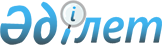 О внесении изменений в решение маслихата города Актобе от 12 декабря 2017 года № 243 "Об утверждении бюджета города Актобе на 2018-2020 годы"
					
			С истёкшим сроком
			
			
		
					Решение маслихата города Актобе Актюбинской области от 30 октября 2018 года № 378. Зарегистрировано Управлением юстиции района "Астана" города Актобе Департамента юстиции Актюбинской области 1 ноября 2018 года № 3-1-213. Прекращено действие в связи с истечением срока
      В соответствии со статьей 6 Закона Республики Казахстан от 23 января 2001 года "О местном государственном управлении и самоуправлении в Республике Казахстан" и пунктом 4 статьи 106 Бюджетного кодекса Республики Казахстан от 4 декабря 2008 года, маслихат города Актобе РЕШИЛ:
      1. Внести в решение маслихата города Актобе от 12 декабря 2017 года № 243 "Об утверждении бюджета города Актобе на 2018–2020 годы" (зарегистрированное в Реестре государственной регистрации нормативных правовых актов за № 5793, опубликованное 9 января 2018 года в газете "Ақтөбе" и 10 января 2018 года в газете "Актюбинский вестник") следующие изменения:
      в пункте 1:
      в подпункте 1):
      доходы: цифры "67 535 194,3" заменить цифрами "68 535 194,3", в том числе:
      поступления от продажи основного капитала: цифры "12 790 000,0" заменить цифрами "13 790 000,0";
      в подпункте 2):
      затраты: цифры "68 940 296,9" заменить цифрами "69 940 296,9".
      2. Приложения 1, 5 к указанному решению изложить в новой редакции согласно приложениям 1, 2 к настоящему решению.
      3. Государственному учреждению "Аппарат маслихата города Актобе" в установленном законодательством порядке обеспечить:
      1) государственную регистрацию настоящего решения в территориальном органе юстиции;
      2) направление настоящего решения на официальное опубликование в периодических печатных изданиях и эталонном контрольном банке нормативных правовых актов Республики Казахстан;
      3) размещение настоящего решения на интернет-ресурсе маслихата города Актобе.
      4. Настоящее решение вводится в действие с 1 января 2018 года. Бюджет города Актобе на 2018 год Целевые трансферты и бюджетные кредиты из областного бюджета на 2018 год
					© 2012. РГП на ПХВ «Институт законодательства и правовой информации Республики Казахстан» Министерства юстиции Республики Казахстан
				
      Председатель сессии маслихата города Актобе 

Т. Хамитов

      Секретарь маслихата города Актобе 

С. Шинтасова
Приложение 1 к решению маслихата города Актобе от 30 октября 2018 года № 378 Приложение 1 к решению маслихата города Актобе от 12 декабря 2017 года № 243
Категория
Категория
Категория
Категория
Сумма, тысяч тенге
Класс
Класс
Класс
Сумма, тысяч тенге
Подкласс
Подкласс
Сумма, тысяч тенге
Наименование доходов
Сумма, тысяч тенге
1
2
3
4
5
I. Доходы
68 535 194,3
1
Налоговые поступления
31 539 904,0
01
Подоходный налог
7 700 809,4
2
Индивидуальный подоходный налог
7 700 809,4
03
Социальный налог
4 153 831,0
1
Социальный налог
4 153 831,0
04
Налоги на собственность
7 258 471,6
1
Налоги на имущество
5 080 435,5
3
Земельный налог
428 285,2
4
Налог на транспортные средства
1 746 800,9
5
Единый земельный налог
2 950,0
05
Внутренние налоги на товары, работы и услуги
11 253 443,0
2
Акцизы
10 231 736,0
3
Поступления за использование природных и других ресурсов
210 316,0
4
Сборы за ведение предпринимательской и профессиональной деятельности
734 969,0
5
Налог на игорный бизнес
76 422,0
07
Прочие налоги
485 000,0
1
Прочие налоги
485 000,0
08
Обязательные платежи, взимаемые за совершение юридически значимых действий и (или) выдачу документов уполномоченными на то государственными органами или должностными лицами
688 349,0
1
Государственная пошлина
688 349,0
2
Неналоговые поступления
314 265,8
01
Доходы от государственной собственности
107 695,8
5
Доходы от аренды имущества, находящегося в государственной собственности
107 695,8
06
Прочие неналоговые поступления 
206 570,0
1
Прочие неналоговые поступления 
206 570,0
3
Поступления от продажи основного капитала
13 790 000,0
01
Продажа государственного имущества, закрепленного за государственными учреждениями
12 590 000,0
1
Продажа государственного имущества, закрепленного за государственными учреждениями
12 590 000,0
03
Продажа земли и нематериальных активов
1 200 000,0
1
Продажа земли 
900 000,0
2
Продажа нематериальных активов
300 000,0
4
Поступления трансфертов
22 891 024,5
02
Трансферты из вышестоящих органов государственного управления
22 891 024,5
2
Трансферты из областного бюджета
22 891 024,5
Функциональная группа
Функциональная группа
Функциональная группа
Функциональная группа
Функциональная группа
Сумма, тысяч тенге
Функциональная подгруппа
Функциональная подгруппа
Функциональная подгруппа
Функциональная подгруппа
Сумма, тысяч тенге
Администратор бюджетных программ
Администратор бюджетных программ
Администратор бюджетных программ
Сумма, тысяч тенге
Бюджетная программа
Бюджетная программа
Сумма, тысяч тенге
Наименование расходов
Сумма, тысяч тенге
II. Затраты
69 940 296,9
01
Государственные услуги общего характера
1 589 974,5
1
Представительные, исполнительные и другие органы, выполняющие общие функции государственного управления
1 229 434,9
112
Аппарат маслихата района (города областного значения)
42 481,7
001
Услуги по обеспечению деятельности маслихата района (города областного значения)
37 848,7
003
Капитальные расходы государственного органа
4 633,0
122
Аппарат акима района (города областного значения)
1 125 635,8
001
Услуги по обеспечению деятельности акима района (города областного значения)
639 065,8
003
Капитальные расходы государственного органа
64 678,0
009
Капитальные расходы подведомственных государственных учреждений и организаций
421 892,0
123
Аппарат акима района в городе, города районного значения, поселка, села, сельского округа
61 317,4
001
Услуги по обеспечению деятельности акима района в городе, города районного значения, поселка, села, сельского округа
61 317,4
2
Финансовая деятельность
275 518,4
452
Отдел финансов района (города областного значения)
265 973,6
001
Услуги по реализации государственной политики в области исполнения бюджета и управления коммунальной собственностью района (города областного значения)
66 780,9
003
Проведение оценки имущества в целях налогообложения
16 127,7
010
Приватизация, управление коммунальным имуществом, постприватизационная деятельность и регулирование споров, связанных с этим
2 000,0
018
Капитальные расходы государственного органа
4 280,0
028
Приобретение имущества в коммунальную собственность
176 785,0
805
Отдел государственных закупок района (города областного значения)
9 544,8
001
Услуги по реализации государственной политики в области государственных закупок на местном уровне
6 600,8
003
Капитальные расходы государственного органа
2 944,0
5
Планирование и статистическая деятельность
77 288,7
453
Отдел экономики и бюджетного планирования района (города областного значения)
77 288,7
001
Услуги по реализации государственной политики в области формирования и развития экономической политики, системы государственного планирования
35 300,4
004
Капитальные расходы государственного органа
25 438,3
061
Экспертиза и оценка документации по вопросам бюджетных инвестиций и государственно-частного партнерства, в том числе концессии
16 550,0
9
Прочие государственные услуги общего характера
7 732,5
467
Отдел строительства района (города областного значения)
7 732,5
040
Развитие объектов государственных органов
7 732,5
02
Оборона
20 491,0
1
Военные нужды
17 576,0
122
Аппарат акима района (города областного значения)
17 576,0
005
Мероприятия в рамках исполнения всеобщей воинской обязанности
17 576,0
2
Организация работы по чрезвычайным ситуациям
2 915,0
122
Аппарат акима района (города областного значения)
2 915,0
006
Предупреждение и ликвидация чрезвычайных ситуаций масштаба района (города областного значения)
1 194,0
007
Мероприятия по профилактике и тушению степных пожаров районного (городского) масштаба, а также пожаров в населенных пунктах, в которых не созданы органы государственной противопожарной службы
1 721,0
03
Общественный порядок, безопасность, правовая, судебная, уголовно-исполнительная деятельность
872 784,4
9
Прочие услуги в области общественного порядка и безопасности
872 784,4
485
Отдел пассажирского транспорта и автомобильных дорог района (города областного значения)
831 939,0
021
Обеспечение безопасности дорожного движения в населенных пунктах
831 939,0
499
Отдел регистрации актов гражданского состояния района (города областного значения)
40 845,4
001
Услуги по реализации государственной политики на местном уровне в области регистрации актов гражданского состояния
40 845,4
04
Образование
27 438 222,8
1
Дошкольное воспитание и обучение
4 819 582,5
464
Отдел образования района (города областного значения)
4 811 981,0
009
Обеспечение деятельности организаций дошкольного воспитания и обучения
2 374 738,0
040
Реализация государственного образовательного заказа в дошкольных организациях образования
2 437 243,0
467
Отдел строительства района (города областного значения)
7 601,5
037
Строительство и реконструкция объектов дошкольного воспитания и обучения
7 601,5
2
Начальное, основное среднее и общее среднее образование
20 887 386,5
464
Отдел образования района (города областного значения) 
13 651 870,3
003
Общеобразовательное обучение
12 810 669,7
006
Дополнительное образование для детей 
841 200,6
465
Отдел физической культуры и спорта района (города областного значения)
423 002,0
017
Дополнительное образование для детей и юношества по спорту
423 002,0
467
Отдел строительства района (города областного значения)
6 812 514,2
024
Строительство и реконструкция объектов начального, основного среднего и общего среднего образования
6 812 514,2
9
Прочие услуги в области образования
1 731 253,8
464
Отдел образования района (города областного значения) 
1 731 253,8
001
Услуги по реализации государственной политики на местном уровне в области образования 
157 905,0
005
Приобретение и доставка учебников, учебно-методических комплексов для государственных учреждений образования района (города областного значения)
796 490,5
012
Капитальные расходы государственного органа
2 250,0
015
Ежемесячные выплаты денежных средств опекунам (попечителям) на содержание ребенка-сироты (детей-сирот), и ребенка (детей), оставшегося без попечения родителей
112 836,0
022
Выплата единовременных денежных средств казахстанским гражданам, усыновившим (удочерившим) ребенка (детей)-сироту и ребенка (детей), оставшегося без попечения родителей
3 373,0
023
Методическая работа
38 523,0
067
Капитальные расходы подведомственных государственных учреждений и организаций
558 848,3
113
Целевые текущие трансферты из местных бюджетов
61 028,0
06
Социальная помощь и социальное обеспечение
2 357 838,3
1
Социальное обеспечение
159 626,0
451
Отдел занятости и социальных программ района (города областного значения)
133 100,0
005
Государственная адресная социальная помощь
133 100,0
464
Отдел образования района (города областного значения)
26 526,0
030
Содержание ребенка (детей), переданного патронатным воспитателям
26 526,0
2
Социальная помощь
2 016 067,7
451
Отдел занятости и социальных программ района (города областного значения)
2 016 067,7
002
Программа занятости
598 510,5
006
Оказание жилищной помощи
12 489,0
007
Социальная помощь отдельным категориям нуждающихся граждан по решениям местных представительных органов
728 363,0
013
Социальная адаптация лиц, не имеющих определенного местожительства
94 675,0
014
Оказание социальной помощи нуждающимся гражданам на дому
138 735,2
017
Обеспечение нуждающихся инвалидов обязательными гигиеническими средствами и предоставление услуг специалистами жестового языка, индивидуальными помощниками в соответствии с индивидуальной программой реабилитации инвалида
378 343,0
023
Обеспечение деятельности центров занятости населения
64 952,0
9
Прочие услуги в области социальной помощи и социального обеспечения
182 144,6
451
Отдел занятости и социальных программ района (города областного значения)
182 144,6
001
Услуги по реализации государственной политики на местном уровне в области обеспечения занятости и реализации социальных программ для населения
67 859,6
011
Оплата услуг по зачислению, выплате и доставке пособий и других социальных выплат
6 965,0
021
Капитальные расходы государственного органа
843,0
050
Реализация Плана мероприятий по обеспечению прав и улучшению качества жизни инвалидов в Республике Казахстан на 2012 – 2018 годы
39 039,0
054
Размещение государственного социального заказа в неправительственных организациях
65 886,0
067
Капитальные расходы подведомственных государственных учреждений и организаций
1 552,0
07
Жилищно-коммунальное хозяйство
23 636 076,9
1
Жилищное хозяйство
17 248 961,4
463
Отдел земельных отношений района (города областного значения)
21 678,8
016
Изъятие земельных участков для государственных нужд
21 678,8
464
Отдел образования района (города областного значения)
124 548,0
026
Ремонт объектов городов и сельских населенных пунктов в рамках Программы развития продуктивной занятости и массового предпринимательства
124 548,0
467
Отдел строительства района (города областного значения)
16 589 443,0
003
Проектирование и (или) строительство, реконструкция жилья коммунального жилищного фонда
13 431 212,9
004
Проектирование, развитие и (или) обустройство инженерно-коммуникационной инфраструктуры
3 149 470,8
074
Развитие и/или сооружение недостающих объектов инженерно-коммуникационной инфраструктуры в рамках Программы развития продуктивной занятости и массового предпринимательства
8 759,3
491
Отдел жилищных отношений района (города областного значения)
283 144,0
001
Услуги по реализации государственной политики на местном уровне в области жилищного фонда
24 570,0
003
Капитальные расходы государственного органа
875,0
006
Обеспечение жильем отдельных категорий граждан
250 056,7
031
Изготовление технических паспортов на объекты кондоминиумов
7 642,3
497
Отдел жилищно-коммунального хозяйства района (города областного значения)
230 147,6
001
Услуги по реализации государственной политики на местном уровне в области жилищно-коммунального хозяйства
132 266,3
003
Капитальные расходы государственного органа
28 400,0
006
Обеспечение жильем отдельных категорий граждан
231,3
032
Капитальные расходы подведомственных государственных учреждений и организаций
67 900,0
033
Проектирование, развитие и (или) обустройство инженерно-коммуникационной инфраструктуры
1 350,0
2
Коммунальное хозяйство
1 851 393,6
467
Отдел строительства района (города областного значения)
1 731 096,6
005
Развитие коммунального хозяйства
982 491,6
006
Развитие системы водоснабжения и водоотведения
3 983,9
007
Развитие благоустройства городов и населенных пунктов
584 621,1
058
Развитие системы водоснабжения и водоотведения в сельских населенных пунктах
160 000,0
497
Отдел жилищно-коммунального хозяйства района (города областного значения)
120 297,0
016
Функционирование системы водоснабжения и водоотведения
60 536,0
018
Развитие благоустройства городов и населенных пунктов
1 600,0
026
Организация эксплуатации тепловых сетей, находящихся в коммунальной собственности районов (городов областного значения)
29 000,0
027
Организация эксплуатации сетей газификации, находящихся в коммунальной собственности районов (городов областного значения)
8 561,0
029
Развитие системы водоснабжения и водоотведения
20 600,0
3
Благоустройство населенных пунктов
4 535 721,9
497
Отдел жилищно-коммунального хозяйства района (города областного значения)
4 535 721,9
025
Освещение улиц в населенных пунктах
955 127,2
030
Обеспечение санитарии населенных пунктов
1 264 584,1
034
Содержание мест захоронений и захоронение безродных
1 316,0
035
Благоустройство и озеленение населенных пунктов
2 314 694,6
08
Культура, спорт, туризм и информационное пространство
1 536 459,2
1
Деятельность в области культуры
1 184 853,3
455
Отдел культуры и развития языков района (города областного значения)
392 400,5
003
Поддержка культурно-досуговой работы
392 400,5
467
Отдел строительства района (города областного значения)
792 452,8
011
Развитие объектов культуры
792 452,8
2
Спорт
161 121,0
465
Отдел физической культуры и спорта района (города областного значения)
95 852,0
001
Услуги по реализации государственной политики на местном уровне в сфере физической культуры и спорта 
15 428,0
006
Проведение спортивных соревнований на районном (города областного значения) уровне
22 589,0
007
Подготовка и участие членов сборных команд района (города областного значения) по различным видам спорта на областных спортивных соревнованиях
57 210,0
032
Капитальные расходы подведомственных государственных учреждений и организаций
625,0
467
Отдел строительства района (города областного значения)
65 269,0
008
Развитие объектов спорта
65 269,0
3
Информационное пространство
114 200,0
455
Отдел культуры и развития языков района (города областного значения)
75 095,0
006
Функционирование районных (городских) библиотек
72 118,0
007
Развитие государственного языка и других языков народа Казахстана
2 977,0
456
Отдел внутренней политики района (города областного значения) 
39 105,0
002
Услуги по проведению государственной информационной политики
39 105,0
9
Прочие услуги по организации культуры, спорта, туризма и информационного пространства
76 284,9
455
Отдел культуры и развития языков района (города областного значения)
35 742,8
001
Услуги по реализации государственной политики на местном уровне в области развития языков и культуры 
19 565,1
032
Капитальные расходы подведомственных государственных учреждений и организаций
16 177,7
456
Отдел внутренней политики района (города областного значения)
40 542,1
001
Услуги по реализации государственной политики на местном уровне в области информации, укрепления государственности и формирования социального оптимизма граждан 
32 315,1
003
Реализация мероприятий в сфере молодежной политики
5 745,0
006
Капитальные расходы государственного органа
875,0
032
Капитальные расходы подведомственных государственных учреждений и организаций
1 607,0
9
Топливно-энергетический комплекс и недропользование
2 002 035,3
1
Топливо и энергетика
2 002 035,3
467
Отдел строительства района (города областного значения)
2 002 035,3
009
Развитие теплоэнергетической системы
2 002 035,3
10
Сельское, водное, лесное, рыбное хозяйство, особо охраняемые природные территории, охрана окружающей среды и животного мира, земельные отношения
212 321,5
1
Сельское хозяйство
103 530,7
474
Отдел сельского хозяйства и ветеринарии района (города областного значения)
103 530,7
001
Услуги по реализации государственной политики на местном уровне в сфере сельского хозяйства и ветеринарии
28 541,7
003
Капитальные расходы государственного органа
1 875,0
005
Обеспечение функционирования скотомогильников (биотермических ям)
3 000,0
006
Организация санитарного убоя больных животных
2 060,0
007
Организация отлова и уничтожения бродячих собак и кошек
30 000,0
008
Возмещение владельцам стоимости изымаемых и уничтожаемых больных животных, продуктов и сырья животного происхождения
6 554,0
012
Проведение мероприятий по идентификации сельскохозяйственных животных
4 500,0
013
Проведение противоэпизоотических мероприятий
27 000,0
6
Земельные отношения
90 394,2
463
Отдел земельных отношений района (города областного значения)
90 394,2
001
Услуги по реализации государственной политики в области регулирования земельных отношений на территории района (города областного значения) 
59 462,2
004
Организация работ по зонированию земель
12 070,0
006
Землеустройство, проводимое при установлении границ районов, городов областного значения, районного значения, сельских округов, поселков, сел
13 832,0
007
Капитальные расходы государственного органа
1 520,0
032
Капитальные расходы подведомственных государственных учреждений и организаций
3 510,0
9
Прочие услуги в области сельского, водного, лесного, рыбного хозяйства, охраны окружающей среды и земельных отношений
18 396,6
453
Отдел экономики и бюджетного планирования района (города областного значения)
18 396,6
099
Реализация мер по оказанию социальной поддержки специалистов
18 396,6
11
Промышленность, архитектурная, градостроительная и строительная деятельность
315 241,4
2
Архитектурная, градостроительная и строительная деятельность
315 241,4
467
Отдел строительства района (города областного значения)
104 779,9
001
Услуги по реализации государственной политики на местном уровне в области строительства 
104 779,9
468
Отдел архитектуры и градостроительства района (города областного значения)
210 461,5
001
Услуги по реализации государственной политики в области архитектуры и градостроительства на местном уровне 
108 165,5
003
Разработка схем градостроительного развития территории района и генеральных планов населенных пунктов
85 371,0
004
Капитальные расходы государственного органа
1 125,0
032
Капитальные расходы подведомственных государственных учреждений и организаций
15 800,0
12
Транспорт и коммуникации
5 019 985,0
1
Автомобильный транспорт
4 959 069,4
485
Отдел пассажирского транспорта и автомобильных дорог района (города областного значения)
4 959 069,4
022
Развитие транспортной инфраструктуры
1 860 000,0
023
Обеспечение функционирования автомобильных дорог
1 035 228,4
045
Капитальный и средний ремонт автомобильных дорог районного значения и улиц населенных пунктов
2 063 841,0
9
Прочие услуги в сфере транспорта и коммуникаций
60 915,6
485
Отдел пассажирского транспорта и автомобильных дорог района (города областного значения)
60 915,6
001
Услуги по реализации государственной политики на местном уровне в области пассажирского транспорта и автомобильных дорог 
36 915,6
024
Организация внутрипоселковых (внутригородских), пригородных и внутрирайонных общественных пассажирских перевозок
24 000,0
13
Прочие
111 642,0
3
Поддержка предпринимательской деятельности и защита конкуренции
35 590,0
469
Отдел предпринимательства района (города областного значения)
35 590,0
001
Услуги по реализации государственной политики на местном уровне в области развития предпринимательства
20 709,0
003
Поддержка предпринимательской деятельности 
13 881,0
004
Капитальные расходы государственного органа
1 000,0
9
Прочие
76 052,0
452
Отдел финансов района (города областного значения)
26 052,0
012
Резерв местного исполнительного органа района (города областного значения) 
26 052,0
453
Отдел экономики и бюджетного планирования района (города областного значения)
50 000,0
003
Разработка или корректировка, а также проведение необходимых экспертиз технико-экономических обоснований местных бюджетных инвестиционных проектов и конкурсных документаций проектов государственно-частного партнерства, концессионных проектов, консультативное сопровождение проектов государственно-частного партнерства и концессионных проектов
50 000,0
14
Обслуживание долга
60 117,0
1
Обслуживание долга
60 117,0
452
Отдел финансов района (города областного значения)
60 117,0
013
Обслуживание долга местных исполнительных органов по выплате вознаграждений и иных платежей по займам из областного бюджета
60 117,0
15
Трансферты
4 767 107,6
1
Трансферты
4 767 107,6
452
Отдел финансов района (города областного значения)
4 767 107,6
006
Возврат неиспользованных (недоиспользованных) целевых трансфертов
6 072,1
007
Бюджетные изъятия
3 750 000,0
024
Целевые текущие трансферты из нижестоящего бюджета на компенсацию потерь вышестоящего бюджета в связи с изменением законодательства
760 500,0
038
Субвенции
243 692,0
054
Возврат сумм неиспользованных (недоиспользованных) целевых трансфертов, выделенных из республиканского бюджета за счет целевого трансферта из Национального фонда Республики Казахстан
6 843,5
III. Чистое бюджетное кредитование
0,0
Бюджетные кредиты
0,0
Погашение бюджетных кредитов
0,0
IV. Сальдо по операциям с финансовыми активами
248 852,0
Приобретение финансовых активов
248 852,0
13
Прочие
248 852,0
9
Прочие
248 852,0
497
Отдел жилищно-коммунального хозяйства района (города областного значения)
248 852,0
065
Формирование или увеличение уставного капитала юридических лиц
248 852,0
V. Дефицит (профицит) бюджета
- 1 653 954,6
VI. Финансирование дефицита (использование профицита) бюджета
1 653 954,6
7
Поступления займов
4 500 000,0
01
Внутренние государственные займы
4 500 000,0
2
Договоры займа
4 500 000,0
03
Займы, получаемые местным исполнительным органом района (города областного значения)
4 500 000,0
16
Погашение займов
4 494 501,0
1
Погашение займов
4 494 501,0
452
Отдел финансов района (города областного значения)
4 494 501,0
008
Погашение долга местного исполнительного органа перед вышестоящим бюджетом
4 494 501,0
8
Используемые остатки бюджетных средств
1 648 455,6
01
Остатки бюджетных средств
1 648 455,6
1
Свободные остатки бюджетных средств
1 648 455,6
01
Свободные остатки бюджетных средств
1 648 455,6Приложение 2 к решению маслихата города Актобе от 30 октября 2018 года № 378Приложение 5 к решению маслихата города Актобе от 12 декабря 2017 года № 243
Наименование
Сумма, тысяч тенге
1
2
Всего
16 850 969,5
Целевые текущие трансферты
6 246 300,0
в том числе:
Аппарат акима района (города областного значения)
64 500,0
На капитальные расходы государственных органов 
64 500,0
Отдел занятости и социальных программ района (города областного значения)
127 616,0
на краткосрочное профессиональное обучение рабочим кадрам
72 042,0
на содействие занятости населения 
54 252,0
на оказание услуг по трудоустройству через частные агентства занятости
1 322,0
Отдел образования района (города областного значения)
3 858 995,0
апробирование подушевого финансирования организаций среднего образования
309 833,0
на обеспечение доступа общеобразовательных школ к Широкополосному интернету
72 025,0
на общеобразовательное обучение
150 000,0
на подключение общеобразовательных школ к интерактивному образовательному контенту
14 250,0
на обновление компьютерной техники общеобразовательных школ
203 708,0
на оснащение общеобразовательных школ технической инфраструктурой
117 001,0
на капитальные расходы подведомственных государственных организаций образования
101 097,0
на приобретение и доставку учебников, учебно-методических комплексов для государственных учреждений образования
193 582,0
на дополнительное образование для детей
100 000,0
реализация государственного образовательного заказа в дошкольных организациях образования
2 398 271,0
на оснащение интерактивным оборудованием организаций образования
46 680,0
на установку плоскостных спортивных сооружений
28 000,0 
на развитие продуктивной занятости и массового предпринимательства (капитальный и текущий ремонт объектов образования)
124 548,0
Отдел физической культуры и спорта района (города областного значения)
332 586,0
дополнительное образование для детей и юношества по спорту
332 586,0
Отдел ветеринарии района (города областного значения)
6 000,0
на возмещение владельцам стоимости изымаемых и уничтожаемых больных животных
6 000,0
Отдел пассажирского транспорта и автомобильных дорог района (города областного значения)
1 181 003,0
Приобретение видеокамер для улиц 
250 000,0
Капитальный и средний ремонт автомобильных дорог районного значения и улиц населенных пунктов
881 003,0
На текущий ремонт грунтовых дорог
50 000,0
Отдел культуры и развития языков района (города областного значения)
5 675,0
на капитальные расходы организаций культуры
175,0
Поддержка культурно-досуговой работы
5 500,0
Отдел жилищно-коммунального хозяйства района (города областного значения) 
669 925,0
Текущий ремонт тротуарных плиток и бордюр
100 000,0
Установка детских площадок
100 000,0
На благоустройство и озеленение 
350 000,0
Установка мусорных контейнеров
50 000,0
На освещение улиц
69 925,0
Целевые трансферты на развитие
10 604 669,5
в том числе:
Отдел строительства района (города областного значения)
9 084 669,5
Развитие коммунального хозяйства
708 247,0
Развитие теплоэнергетической системы
351 075,7
Строительство и реконструкция объектов начального, основного среднего и общего среднего образования
1 853 649,0
Проектирование и (или) строительство, реконструкция жилья коммунального жилищного фонда
4 500 000,0
Проектирование, развитие и (или) обустройство инженерно-коммуникационной инфраструктуры
974 590,8
Развитие объектов культуры
450 000,0
Развитие благоустройства городов и населенных пунктов
247 107,0
Отдел пассажирского транспорта и автомобильных дорог района (города областного значения)
1 500 000,0
Развитие транспортной инфраструктуры
1 500 000,0
Отдел жилищно-коммунального хозяйства района (города областного значения)
20 000,0
Развитие системы водоснабжения и водоотведения
20 000,0